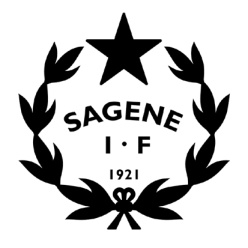 Tid: 		27.05.2020 kl. 18.Sted:		Klubbhuset.Inviterte:	Lederne av alle avdelingene.Frafall: 	 	Drift, bandy, sykkel (sendte inn sine kommentarer til møte i forkant, er lagt inn i protokollen)SAKSLISTE Åpning av møtetGodkjenning av innkalling.Vedlegg: Innkalling møte ledergruppa 27.05.2020.Vedtak: Innkallingen godkjennes uten anmerkninger. Godkjenning av protokollerVedlegg: Protokoll møte ledergruppa 07.04.2020Vedtak: Protokollene godkjennes uten anmerkninger.  Vedtakssaker Korona- situasjonen i klubben – Runde rundt bordet på status oppstart av aktivitet.Vedtak: Klubben: Rekrutteringsleder er tatt ut av permisjon for å få i gang aktivitet og planlegge høstens rekrutterings- og inkluderingsarbeid. Budsjettet for 2020 er nå revidert iht kvartalsrapporten for Q1 og flere kjente Koronatilpasninger. Likviditeten er pt god, må planlegge godt for å unngå utfordringer ved oppstart av full aktivitet. Vi bruker mye tid og krefter på å søke penger, men det har god effekt og vi har fått støtte fra en lang rekke steder (Sparebankstiftelsen, Grønne midler fra bydelen, . Vi venter fremdeles på at det skal åpnes opp for å søke på pakke nr. 2 fra staten.  Vi fikk 54.000 kr i refusjon gjennom pakke 1, stort sett refusjon av bortfalte deltakeravgifter for Fotball Fritids Ordningen. Ca. 60% av medlemsavgiften er betalt, det går langt saktere enn normalt å kreve inn treningsavgiften og kun mellom 20 og 30 % har betalt. Idrettene: Turn/allidrett: Allidrett har Ikke vanlig treninger, men Stjerneløypa er satt op. Turn vil ha et par treninger før sommeren med ekstern frivillig trener. Rugby: I gang denne uka. Ikke lov med nærkontakt, så blir å kaste ball. Bryting: Har ikke noe aktivitet, og frykter at tar lang tid før de kan trene normalt. De tenker det er best å vente med oppstart til over sommeren, de er medlemmer nå vil ikke slutte. Tennis: I gang med treninger i Bjølsenhallen 2 ganger pr uke, fordi banene ute pusses opp. Landhockey: I gang på gamle kunstgresset pga banen repareres, 14 barn/ungdom på trening. DL skal be OBIK om avklaring av deres tider på banen. Innebandy: I gang, men kommer ikke så mange fordi folk vil spille. Er bekymret for at dette vil gå hardt utover innebandy hvis det varer for lenge. Viktig å få i gang sommertrening som vanlig hvis mulig. Quidditch: I gang, men kaster kun ball da nærkontakt ikke er lov. De følger sitt forbund som ber dem føle myndighetene. Fotball: Nesten alle lag i gang. Trenerne har vært kretive og barna og ungdommene har vært veldig flinke til å følge reglene. Har fått mye og god info fra krets og forbund. Det blir ingen kamper før 15. juni. Sykkel: har så smått startet med noe aktivitet dvs. ukentlige treninger. All KM med feltsykling er utsatt til etter sommeren. Vi følger koronavettreglene til NCFSommeren 2020 – Aktivitet, anlegg, bemanning, sommerjobb, Gram-bilen?Vedtak: Alle avdelinger kan fritt benytte alle ute og inne anlegg til trening i sommer under følgende forutsetninger: Anleggene må bookes i forkant, send epost til daglig leder. Smittevernreglene følges, de oppdateres forløpende på våre nettsider. Idretten som bruker anlegget skal ha en voksen person tilstede under aktiviteten som er ansvarlig for åpne, rydde og låse. Anlegget ryddes etter bruk og søppelet tømmes, det er mindre renhold enn vanlig og vi betaler for alt.Nøkler og koder håndteres ansvarlig og anlegget låses etter bruk, vi må unngå hærverk og innbrudd. Åpent hus sommeren 2020:Sagene IF forsøker å finne finansiering til å holde åpent gjennom hele sommeren for barn og ungdom. Dette gjør vi både for å få aktiviteten ordentlig i gang igjen etter Korona, og fordi vi har blitt oppfordret til dette kommunen og idrettskretsen som tror svært mange barn og ungdom vil være i Oslo i sommer. Vi har foreløpig søkt midler via Gjensidigestiftelsen, bydelen og Oslo idrettskrets, men vi får ikke vite før i midten av juni hva vi har fått av midler å bruke på dette. Får vi ikke fullfinansiert dette, så blir det ikke noe av. Planen er å ha ”åpent hus” for alle barn og ungdom man- fre gjennom alle 8 ukene i skoleferien. For å få til dette vil vi bruke egne ansatte og frivillige, pluss ungdom i sommerjobb. Da barna har ferie, og vi derfor ikke ønsker et barnepass/heldagstilbud, så vil det være åpent for ulike aldersgrupper på ulike tider ila dagen; Førskolebarn 3- 5 år: Kl. 10- 121.-4. Klassinger: kl. 12- 145.-7. Klassinger: kl. 14- 168. klasse og eldre: Kl. 16- 18Alle avdelinger har mulighet til å kjøre aktivitet i sin idrett ila prosjektet, de må da stille med trenere og utstyr. Avdelingene kan selv bestemme hvilke aldersgrupper og hvilke uker/dager de har mulighet til å stille, alle avdelingsledere skal ta med det de kan stille med på neste møte i ledergruppa. Gram- bilen:Gram- bilen er en kombinert veteranbil og foodtruck som hører til Kaffegram på Sagene. Vi holder på å teste ut et samarbeid med dem som går ut på at bilen står på Voldsløkka i sommer, at Kaffegram sørger for maten/drikken og selve bilen, at Sagene IF står for bemanningen, og at fortjenesten deles i to. Det er skaffet parkeringsplass til bilen på Voldsløkka, og vi har en gjeng frivillige som har lyst til å kjøre en test hele Pinse- helgen. Hvis dette viser seg å fungere, så vil vi forsøke å få til at bilen står på Voldsløkka hele sommeren og at vi bemanner den med en  blanding av ungdom i sommerjobb og frivillige voksne bakvakter. Hvis dette blir en suksess og vi får til at bilen står på Voldsløkka hele året, så må avdelingene forberede seg på å diskutere hvordan både inntekter og dugnad skal fordeles. Utendørs innebandybane på Voldsløkka? Bandyforbundet og Sagene IF hadde en plan om å anlegge en utendørs innebandybane på baksiden av klubbhuset (der hvor kunstgressrullene ligger nå) ila sommeren. Bandyforbundet har selve banen, den har de fått av Sparebankstiftelsen. Vi kom så langt som å ha en befaring med forbundet og med leverandøren av banen, der det ble avklart at vi måtte hente inn et anbud på grunnarbeidet (det er ikke flatt og hardt nok). Så kom Korona og alt stoppet opp, inkludert dette prosjektet.Ledergruppa ga utrykk for at de svært gjerne ønsker et slikt prosjekt, og ba daglig leder om å sjekke opp status og om mulig få arbeidet i gang igjen. Inkluderings- og rekrutteringsarbeidet høsten 2020 – AKS- prosjekt og åpne idrettsskoler? Vedtak: Inkluderingsarbeidet: Inkluderingsprosjektene er klubbens viktigste rekrutteringskilde, og arbeidet med dette er det viktigste avdelingene gjør ila hele året.Sagene IF får 350.000 kr pr år av Oslo idrettskrets for å drive vårt inkluderingsarbeid. Av dette går 100.000 kr til ferieprosjekter i samarbeid med AKSene en uke i vinterferien, høstferien og sommerferien. De resterende 250.000 kr går til våre åpne og gratis idrettsskoler, inkludert AKS- aktiviteten. Midlene er fordelt på avdelingene i deres budsjetter. Pga Korona er det kun bandy som har fullført både AKS- aktivitet og åpen skole i 2020. Tennis fikk nesten fullført sin AKS- aktivitet. Alt annet har vi da utsatt til høsten. Planlegging av høsten 2020: Det er rekrutteringsleder som har ansvar for inkluderingsarbeidet, i samarbeid med avdelingene. Sammen må dere før sommeren planlegge og markedsføre følgende aktivitet for høsten 2020: Åpen tennisskole (utsatt fra våren)Åpen landhockeyskole og landhockey AKS (Utsatt fra våren). Åpen fotballskole for jenter født 2014 og åpen fotballskole for gutter født 2014.Åpen innebandyskole og innebandy AKS Åpen bryteskole og bryte AKSI tillegg kommer åpne skoler i nye idretter som dans og håndball, samt ferieaktiviteten i sommerferien og høstferien, dette planlegges av rekrutteringsleder og daglig leder. Rekrutteringsleder vil sende ut et skjema på epost til alle avdelinger som har inkluderingsprosjekter, her skal avdelingene fylle ut; oppstartsdato, dager og tider, sted/anlegg, trenere (navn, fødselsdato- og år, epost og tlf), kontaktperson. Skjemaet skal returneres til Pak ila 8. juni. Rekrutteringsleder vil på siste møte i ledergruppa informere om AKS- aktiviteten høsten 2020, og han vil ha med seg ferdige flyers til alle de åpne skolene. Avdelingene har selv ansvar for å dele/distribuere flyersene. DL vil sørge for markedsføringen på nett. På de første treningene på alle de åpne skolene er det viktig at alle nye barn og familier blir tatt imot på en god måte (kaffe, hilse, svare på spm, snakke om klubben osv). For å få til det må avdelingene være tilstede med folk fra sin ledelse, dette bør avtales før sommeren. Også styret vil stille opp med folk her, en liste med hvem som stiller hvor er klar til siste møte i ledergruppa. Rekrutteringsleder sørger for at det blir delt ut T- skjorter og Velkommen til Sagene I brosjyrer til alle. Styret/admin ønsker møte med hver enkelt avdeling før sommeren – Dato/tid? Agenda? Vedtak: Sagene IFs styre og admin ønsker å ha et møte med leder, og de leder måtte ønske å ha med seg, i hver enkelt avdeling. Vanligvis arrangeres det er styreseminar for alle Sagene IFs tillitsvalgte rett etter årsmøtet, dette faller bort i år pga Korona. For å være sikre på at alle nye ledere og aktivitetsutvalg får en god start, ber vi isteden om et møte, tar ca 1 time. Fra styrets/admins side vil agendaen for møtet være å gå gjennom Kartleggingsskjemaet for den enkelte avdeling (se under), dobbeltsjekke at vi er samstemt om rutinene for økonomistyring og innkreving av treningsavgifter, samt diskutere/avklare de sakene avdelingene selv har med i møtet. Alle avdelingsledere bes: Sende inn tidspunktet de ønsker et slikt møte ila morgendagen (28/5).Ta med seg de sakene de ønsker å diskutere/avklare på møtet. Innspill fra sykkel – inviterer styret til å delta på et av deres AU-møter.  Vaktliste Klubbhuset og Vaktliste Bjølsenhallen skoleåret 2020/2021 – Diskusjon av utkast.Vedtak:  Vaktlisten Bjølsenhallen:Innebandy er bekymret for at de ikke har nok folk til å fylle opp vaktene. Vaktlisten settes på agendaen og ferdigstilles i møtet mellom innebandy og admim/styret før sommeren. Bryting og turn skal fases inn i vaktplanen til Bjølsenhallen ila 2020. Både tennis og futsal gir innspill på at de kan stille med folk i de periodene de bruker hallen. Vaktlisten klubbhuset: Vaktlisten settes opp på agendaen og ferdigstilles på siste møte i ledergruppa før sommeren.Avdelingene bes diskutere utkastet i sine aktivitetsutvalg og ta med seg de endringene de ønsker på møtet med styret/admin før sommeren. Sykkel: Hva som skjer her må vi avvente til arbeidsgruppa har levert sin innstilling og styret har gjort sine vedtak. Innspill fra sykkel: Vi setter veldig pris på at vi ikke er satt opp på vakter! Jeg antar da også at vi slipper å betale for no-show. Og 79 vakter er fullstendig urealistisk om det er forslaget.Orienteringssaker Faste saker som settes opp på hvert møte: Regnskapsrapport pr. 31. mars 2020.Rapport utestående fordringer.Kartleggingsskjema avdelingene.Avviksrapportering HMS.Vedtaksprotokollen.MØTEPLAN 2020Hver siste onsdag i måneden, unntatt juli og desember. Neste møte: Onsdag 24. juni kl. 18- 20 i klubbhuset. SAKER FREMOVER:Oppfølging av utbyggingen av Voldsløkka sør – Rehab tennisbanene, Høring behovsplan og regulering.Rehabilitering av tennisbanene på Voldsløkka - drift. Planlegge sommeren 2020Planlegging av rekrutterings- og inkluderingsarbeidet høsten 2020Kursplaner 2020.Allidrett/turn – Mål og organisering? Nye idretter – Håndball? Badminton? GDPR – nye personvernregler i Sagene IF. Nye nettsider og nytt medlemssystem.Orra- rutiner.100- års jubileum.Fornye Anti-doping policyRevidering årshjul (AU)